, 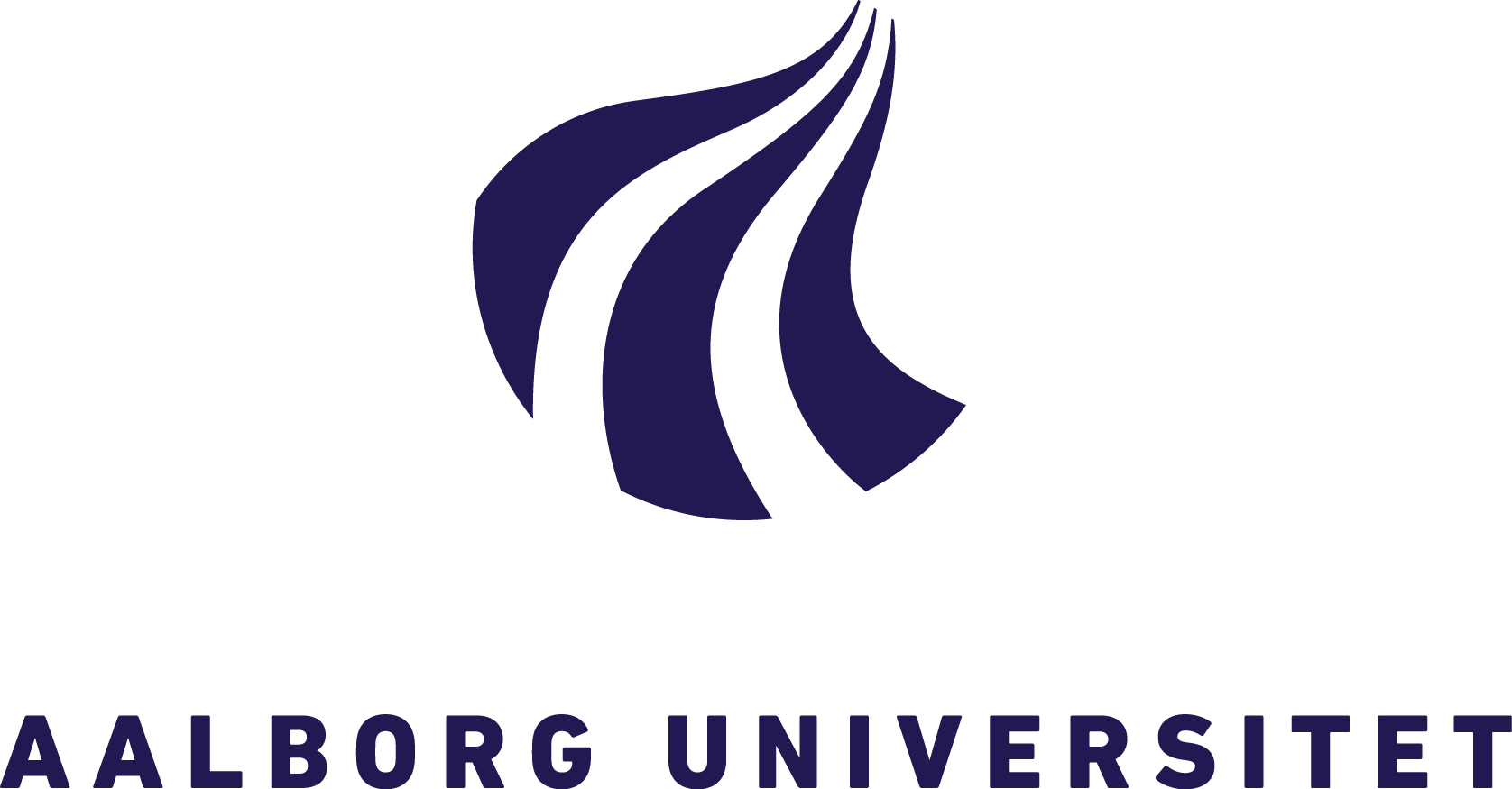 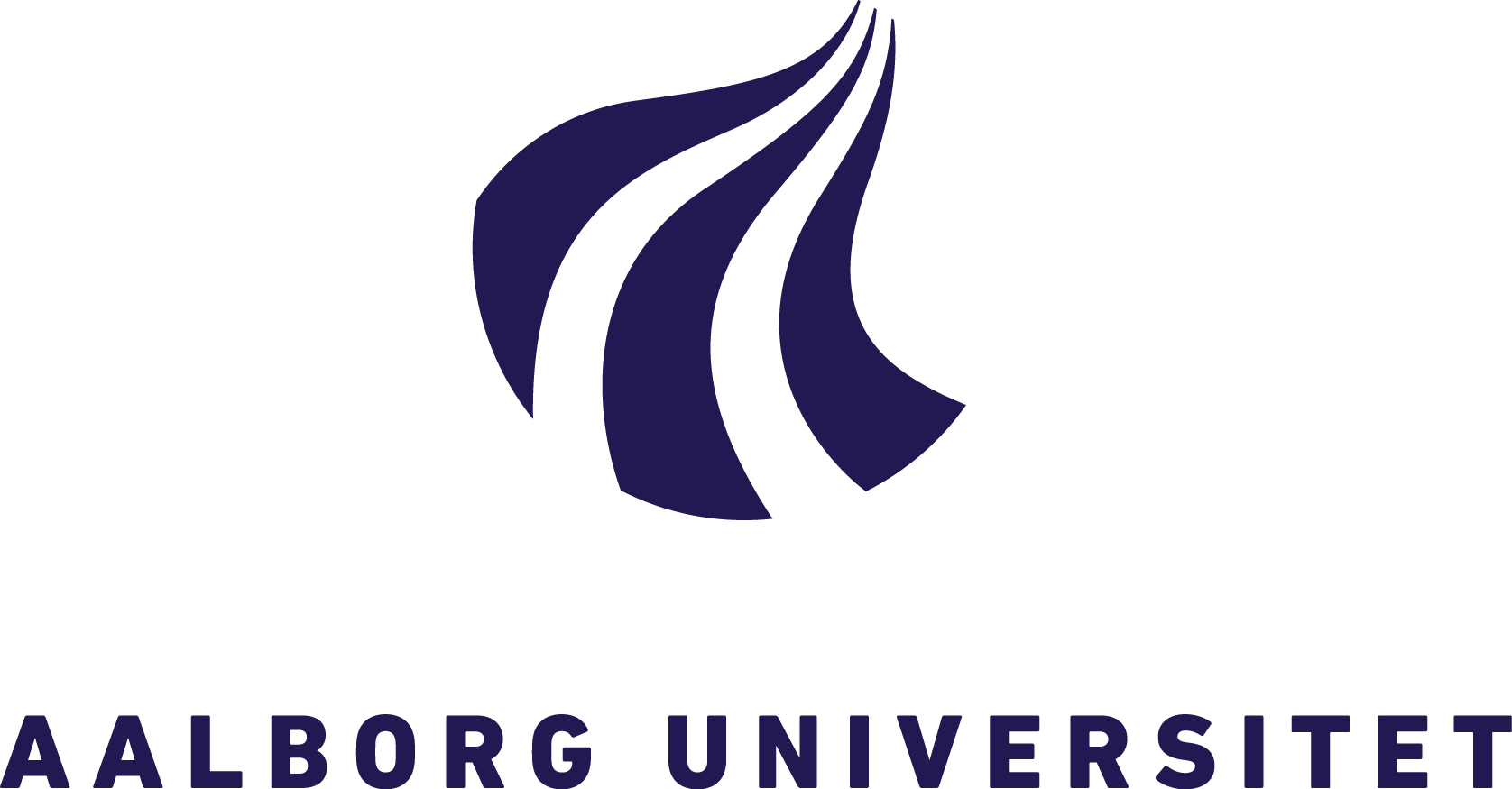 Godkendelse af dagsorden (5)Meddelelser fra studienævnsformanden (10)Fastsættelse af antallet af pladser (minimum) 8-10 eller 12 på professionsprogrammerne og maksimum antal pladser 25/30 (15)Behov for ændringer i proceduren for optag på UK (bilag 2, 2a, 2b) (15)Bemandingsplan E15Økonomi Psykologi 2015 (bilag 1) (40)Gennemgang/opfølgning af aktionsliste (15)Nyt fra skolen og sekretariatet (10)Tilføjelse til forord i alle projekter (fra drøftelse i studielederkredsen) jeg har anvendt APA retningslinjer ift. udarbejdelsen af referencer og litteraturliste (10)Frokost kl. ca. 11.30 og tak til de tidligere studenterrepræsentanter for deres indsats i Studienævnet.Vil SN bevillige mobil/fastnet abonnement of data til en eller flere af vore klinikker (10)Klage over reeksamen (bilag 3) (10) Dispensationer og merit v/ Andrea (15)Evt.Godkendelse af dagsorden (5)Følgende ændringer til dagsordens punkter ønskes, punkterne 6 og 7 flyttes op og byttes med de nuværende punkter 3 og 4, der tilføjes et nyt punkt 5, som omhandler bemandingsplan for E15.Dagsorden blev herefter godkendt.Meddelelser fra studienævnsformanden (10)SNF orienterede om en beklagelig procedurefejl ved karaktergivning, da der ved afgivelse af karakteren -03, 00 og 02 skal foretages en second opinion vurdering. Den vurdering eksisterer fortsat i nuværende studieordning, men falder bort ved næste revision af den. SNF ønsker fremover, for at imødegå den slags procedurefejl, at der ved komplekse sager af den slags anmoder sekretariatet om på tværs, at de lige dobbelttjekker og videndeler med og hos hinanden. Der mangler en Praktikkoordinator pga. tidligere koordinator er fratrådt funktionen pga. ny stilling andet sted og SNF foreslår, at opgaven bliver delegeret til enten Mariann B. Sørensen, Thomas Szulevicz, Bendt T. Pedersen og Tia Hansen, eller hører gerne fra andre der vil påtage opgaven.Frafaldssamtaler og semesterevalueringer kommer med som et punkt på næste SN møde i april.SNF meddelte, at der var en god introduktion til kandidatuddannelsen og dens programmer den 5. marts, for de studerende.Fastsættelse af antallet af pladser (minimum) 8-10 eller 12 på professionsprogrammerne og maksimum antal pladser 25/30 (15)På 7. semester er programlederne blevet spurgt om hvilket antal studerende de kan optage for E15 og resultatet er følgende:  PPSA	 – 24 Cultural – 20  KAIO – 20UK – 8Khare – 8-10BsPk – 8Hverdagspsykologi – 8NEURO – 16Hvilket giver pladser til i alt 114 studerende, hvis alle BA studerende søger optagelse på Kandidatuddannelsen vil der komme til at mangle 17 pladser.Denne problemstilling blev drøftet i SN kredsen og følgende synspunkter blev debatteret og diskuteret:17 studerende vil stå udenfor program og er overladt til sig selv og derfor er der et behov for, at alle sikres en plads.SNF foreslår, at programmernes antal hæves med hhv. 1 til 2 studerende ekstra, udover det ønskede antal.Til dette ønske blev det nævnt, at UK klinikken ikke kan tage mere end 8 studerende, da de økonomisk er blevet beskåret meget, da den tidligere ekstra bevilling de har haft er skåret her i 2015 og det vil derfor ikke kunne fungere på programmet.Et andet ønske blev nævnt og det er at der sker en mere grundlæggende/dyberegående diskussion af programmerne og gerne tidligere end i sidste øjeblik inden der skal træffes vigtige beslutninger.Hanne Dauer Keller nævnte, at det kan være svært at leve med, at der ikke er den fleksibilitet mellem programmerne på tværs set i forhold til, at det er SN der skal beslutte hvordan og hvorledes.Konklusion:SNF mener der bør indkaldes til et ekstraordinært SN møde, da vi står med et akut problem med de manglende pladser på professionsprogrammerne. SNF mener at hvis ikke det lykkes at finde de ekstra pladser på programmerne bliver vi på mødet nødt til at pålægge de enkelte programmer at optage flere studerende. Dette håber vi selvfølgelig ikke bliver nødvendigt, og vi håber meget, at vi i fællesskab kan finde en god løsning. SNF ønskede andre forslag fra SN kredsen omkring problematikken og Thomas Szulevicz tilbød at formulere og sende en mail til de programansvarlige på vegne af SN. Brevet rundsendes til drøftelse og godkendelse pr. mail til SN kredsen. Senest den 1. april er der ansøgningsfrist for den studerende at tilmelde sig Kandidatuddannelsen.Behov for ændringer i proceduren for optag på UK (bilag 2, 2a, 2b) (15)SNF opfordrede SN kredsen til en drøftelse af proceduren for optag.Jf. bilag 2b beskrives den konkrete problemstilling med behovet og muligheden for at vurdere flere kandidater til programmet end der kan tilbydes plads.Det er på et tidligere SN møde den 9. januar 2013 pkt. 6 blevet besluttet, at UK-V og UK-B måtte få to ekstra ansøgere til samtale end der er pladser til og det er den procedure der hidtil har været gældende.Det blev i SN kredsen nævnt at problematikken især er, når der afvises ansøgere på programmet og nogle studerende bliver udpeget som ”ikke egnet”.Der var flere argumenter for, at der er behov for og skal være en udvælgelsesprocedure til klinikken, da der ikke må/kan ske skade på klienten/klienterne. Der skal til det nævnes, at flere andre programmer også har klientkontakt.Det blev nævnt, at selektionen sker på en upædagogisk måde, især når man går på en uddannelse for at lære. Samtidig blev det nævnt, at ”man kan være bange for” at udvælgelsen sker på baggrund af, og fordi ”man er tryg ved den enkelte studerende” som den grundlæggende årsag.Det blev nævnt, at det er vigtigt at huske, at udvælgelsen sker via interview for at finde ud af om nogle studerende ikke er egnet, det er vigtigt at huske.Der bør tænkes grundigt over om optagelsesproceduren egentlig sker etisk korrekt og der er hjemmel til at foretage den nuværende udvælgelsesprocedure som sker af de studerende. Dette bør undersøges juridisk inden længe. Da der ikke er en entydig tilslutning omkring proceduren med at gå fra to til fire studerende blandt SN deltagerne, blev det besluttet af SNF, at der stemmes om antallet af tildelte studerende ved håndsoprækning.Der var 6 stemmeberettigede til stede:0 stemmer for at fastholde den nuværende tildeling som er 2 kandidater ekstra.1 stemmer for en ændring i antallet af kandidater, fra 2 til 4 kandidater.Konklusionen blev efter håndsoprækningen, at Klinikken får 4 kandidater ekstra, dvs. 12 kandidater til i alt 8 pladser på programmet.SNF ønskede følgende ført til referat: Vi skal sikre og snarest muligt undersøge / belyse, at det der sker ud fra en etisk og juridisk korrekt vurdering er holdbart og om der er hjemmel og retskrav til at udføre den nuværende procedure for udvælgelse og optag, længere oppe i systemet på AAU.Bemandingsplan E15Bilag med bemandingsplan for E15 blev omdelt med ankerlærer og kursusansvarlige på semestrene 1, 3, 5, 7 og 9 semester.Der mangler, som det kan ses af planen, fortsat en Praktikkoordinator og hvis ikke der er nogen der melder sig frivillig til at varetage den rolle, sendes der en mail til Institutlederen, hvor vi beder ham udpege en.SNF spurgte om der var kommentarer eller bemærkninger til bemandingsplanen. Det blev samtidig besluttet at vente med at sætte seminaraktiviteter på (endnu). Vi skal når første runde data er indsamlet se hvilket frirum budgettet giver. Dvs. evt. seminarhold kommer først med til den næste deadline for semesterplanen, dvs. den 20. april.Der vil senere i dag blive sendt en mail med link ud til de pågældende semestre med ønsket om igangsættelse og planlægning af semestrene for E15.Økonomi Psykologi 2015 (bilag 1) (40)SNF gennemgik psykologis regnskab 2014 og budget for 2015 og nævnte at budgettet er i balance, men efterlyste yderligere forslag til ændringer og/eller besparelser.Det blev nævnt, at det kan være svært at gennemføre RUS med den kvalitet der hidtil har været på Psykologiuddannelsen, med den besparelse der kan ses. Det kan samtidig betyde at der bliver et større frafald på sigt.Sekretariatet nævnte, at det er undersøgt hvordan andre studier afholder RUS, hvor bl.a. en uddannelse med 120 studerende har afsat 200 timer med et optag på 120 studerende hvert år. Psykologi har på det nuværende budget afsat 250 timer med et optag på 150 studerende.Der er fra nogle studier egenbetaling til nogle af aktiviteterne. Til det blev der nævnt at Psykologi også havde egenbetaling for de studerende.Konklusion:SNF foreslog, at punktet budget udskydes til næste SN møde i april til endelig godkendelse og håber på flere forslag fra SN deltagerne.Gennemgang/opfølgning af aktionsliste (15)SN gennemgik opfølgningslisten og tilføjede nye datoer for opfølgning. (se ændringer med fed skrift)Nyt fra skolen og sekretariatet (10)Skoleleder Hanne D. Keller orienterede om det netop afholdte aftagerpanelmøde, hvor følgende blev drøftet:Aftagerpanelets – rolle og opgaver. Diskussion omkring hvordan samarbejdet mellem aftagerpanelet og studiet kan styrkesPraktik. At Psykologi har nogle udfordringer mht. at finde praktikpladser og overvejer forskellige løsninger fremadrettet og vil gerne have en idéudveksling omkring emnet.Efter- og videreuddannelse.Hvordan kan universitetet i højere grad løfte efteruddannelsesopgaver for  	   psykologer? Er der nogen behov? Akkrediteringsprocessen – orienteringKvalitetssikringssystem - orienteringElsebeth orienterede om punktet semesterevaluering for E14 kommer med på næste SN møde i april.Lis orienterede om en mail hun den 4. marts har modtaget fra en Fagreferent Mia Bech på AAU universitetsbibliotek, hvor hun efterlyser forslag til materialeindkøb til hhv. studerende og forskere.Det blev besluttet, at Lis fremsender mailen til Rasmus, som vil samle ønsker sammen fra de studerende og vende tilbage med et samlet resultat.Tilføjelse til forord i alle projekter (fra drøftelse i studielederkredsen) ”Jeg / vi har anvendt APA retningslinjer ift. udarbejdelsen af referencer og litteraturliste” (10)Formålet er at formkravet er i orden. Det står ikke beskrevet i nuværende studieordning, men vil blive lagt ud på Moodle og senere blive revideret i studieordningen. Tilføjelsen blev vedtaget. Frokost kl. ca. 11.30 og tak til de tidligere studenterrepræsentanter for deres indsats i Studienævnet.SNF takkede de afgående SN studenterrepræsentanter for det flotte arbejde. Det er et stort og ulønnet stykke arbejde med væsentlige resultater I som studerende har ydet og det vil vi gerne sige 1000 tak for.Vil SN bevillige mobil/fastnet abonnement of data til en eller flere af vore klinikker (10)SN deltagerne drøftede det egentlige behov for denne bevilling og til det skal det samtidig nævnes at der er 8 programmer som ligeledes kan have et behov. Beløbet er ca. kr.1.000,- pr. år x med 8 programmer.Hanne nævnte, at som hun har forstået det så er det den enkelte vidensgruppe der vil betale disse udgifter.Det blev besluttet at det skal undersøges nærmere og punktet kommer med på næste SN møde i april. Lis skriver og spørger VG lederne.Klage over reeksamen (bilag 3) (10) SNF spurgte om der er nogle der ønsker at kommentere denne klage?Det blev nævnt, at det generelt er problematisk der ikke er plads til afholdelse af reeksamen.Det er svært at se hvad den reelle klage vedrører, da den omhandler flere områder, bl.a. antal mødepligtige forelæsninger og hvilket antal forelæsninger der har været reelle forhindringer i deltagelse af, det andet emne vedrører en dårlig formuleret opgave.Det blev foreslået at reeksamen kan planlægges til, at ligge i slutningen af januar måned, da det nye semester begynder til februar.Konklusionen blev, at vi planlægger os ud af det og underviserne opfordres til at flytte evt. undervisning i den periode.Lis giver Frank en tilbagemelding på henvendelsen.Dispensationer og merit v/ Andrea (15)Merit:En studerende har søgt om merit for faget psykiatri på baggrund af modulet Psykisk syge patienter/borgere og udsatte grupper, som hun har bestået på sygeplejerskeuddannelsen. Studienævnet fastholder sin praksis, at fag taget på professionsbacheloruddannelser ikke kan give merit for fag på bacheloruddannelsen i psykologi grundet niveauforskel. Læringsmålene på de to moduler er desuden væsentligt forskellige. Dispensation: En studerende er dumpet til reeksamen i psykologisk testning og søger nu om dispensation til at komme på 8.  semester. Studienævnet fastholdt sin praksis, at der ikke gives dispensation, fordi læringsmålene for 7. semester skal være opnået for at man kan komme på 8. semester. Den studerende har brug for at kunne følge undervisning endnu en gang, inden han bruger sin sidste eksamensforsøg.Evt.Intet til dette punktGodkendt den 1.04.15 Dagsorden – Studienævnsmøde – onsdag dag 11.3.2015  kl. 09.30-12.00  lokale 1.121 KS3 Referat – Studienævn 11.3.2015Pkt. + dato for SN-referatOpgaveTovholderOpfølgningSN-datoBemærkningerDoneAd 16 - 27.11.14Strategi og Vision – (bilag 9)OMS11.03.15 / 08.04.15Punktet tages med på et kommende SN møde, eller gennemarbejdes af formandskabet, underudvalget.Underudvalget mødes inden næste SN møde i marts.Der har været et møde i februar og der kommer et opdateret udspil til SN i aprilAd 13 - 27.11.14Planer for integration af en fremmedsproget kollega på Center for Klinisk Evolutionær Socialpsykologi (tidligere Stressklinikken) v/ BendtBendt11.03.15?Bendt bedes udarbejde et dokumenteret grundlag og indtil dette foreligger, kan SN ikke træffe en beslutning desangående.Afventer fortsat grundlag?Ad 5 - 14.01.15Gennemgang/opfølgning af aktionslisteLis09.09.15Drøftelse af om denne aktionsliste skal fortsætte/eller ejAd 6 - 14.01.15Kommissorium for undervisningsrevisionsgruppe v/BendtOMS/HDK11.03.15 /08.04.15Arbejdsgruppe nedsættes til at lave et økonomisk udviklingsarbejde. Igangsættes i marts 15 – ny opfølgningsdatoAd 10 -14.01.15Proceduren for Semesterevalueringer, hvordan fungere de på Psykologi -skal de drøftes, evt. revideres.http://www.psykologi.aau.dk/evalueringer/Procedurebeskrivelse+for+evaluering/Lis sender bilag ud sammen med indkaldelsen til SN mødet i marts – 11.03.15 /08.04.15Gruppe nedsættes evt.? Tages med på SN mødet i april og sendes igen til sammen med dagsordenNavnTil stedeAfbud fra:ReferentStudienævn:VIP repræsentanter:Ole Michael Spaten (studienævnsformand) – (Ole)xTia Hansen – (Tia) - har ikke meldt afbudxMariann B. Sørensen – (Mariann) SygxBendt Torpegaard Pedersen – (Bendt) – deltog i mødet til kl. 10.25xSuppleanter:Thomas Szulevicz – (Thomas) xSvend Brinkmann – (Svend)xStudenterrepræsentanter:Jonas Møller Pedersen – (Jonas) næstformand har meldt afbudxRasmus Halskov – (Rasmus)xJeanne Stenhøj Carlsen – (Jeanne)xEmma Mille Hansen – (Emma)xStudenter suppleanter:Kathrine Gundersen – (Kathrine)xNadia Schrøder Sørensen - (Nadia)xEmil Bojer Kanstrup – (Emil)xReferent:Lis Kragh (sekretær) – (Lis)xxObservatører:Hanne Dauer Keller (skoleleder) (Hanne)xKathrine Vognsen (skolesekretær) (Kathrine) xAnnette Christensen (sekretær)(Annette)  xElsebeth Bækgaard (sekretær) (Elsebeth) xAndrea Dosenrode (udd. koordinator) (Andrea) deltog i mødet fra kl. 10.10xClaudia Gallas – gæstxHelle Raj – gæstxJesper Grønhøj Corneliussen – gæst (deltog i mødet fra kl. 11.30)x